DAFTAR RIWAYAT HIDUP (CV)
Bandung, 1 September 2014Hormat SayaBelatrix Proborini PDATA PRIBADIDATA PRIBADIDATA PRIBADINamaBelatrix Proborini Puspitaningrum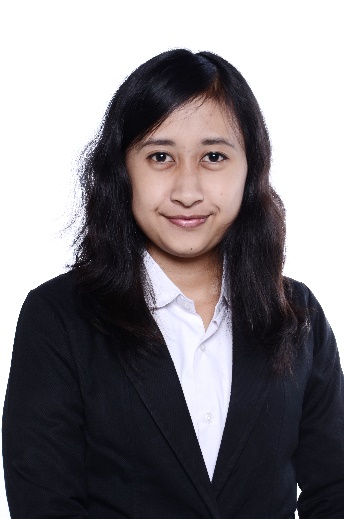 AlamatJl. Mangga Dua No.19, BandungTelepon082126007660Emailbelatrixproborini@gmail.comAgamaIslamTempat, Tanggal LahirSurabaya, 7 Juli 1992Jenis KelaminPerempuanStatus PernikahanBelum MenikahGolongan DarahAHobiMembaca, travelling, mendengarkan musikKualifikasiDisiplinMampu berkomunikasi dengan baikTerbiasa bekerja dalam timBerjiwa SosialPekerja KerasRIWAYAT PENDIDIKANRIWAYAT PENDIDIKANRIWAYAT PENDIDIKANNama InstitusiTahunFakultas/JurusanBina Nusantara University 2014-sekarangSistem InformasiTelkom University2010-2013Manajemen InformatikaSMA  NEGERI 1 Cileungsi 2007-2010IPASMP NEGERI 3 Gunung Putri 2004-2007SDN 1 Kelapa Gading Barat 1999-2004PENGALAMAN KEPANITIAANPENGALAMAN KEPANITIAANPENGALAMAN KEPANITIAANPENGALAMAN KEPANITIAANPosisiKepanitiaanLembaga/WadahTahunDivisi KonsumsiMUBES PolkomzonePolkomzone2011Divisi GuardsisOASIS 2011HMMI2011Divisi PubdokPORMA MI 2011HMMI2011Divisi AcaraDuta Budaya 2012Politeknik Telkom2012Divisi KonsumsiMUBES PolkomzonePolkomzone2012Divisi GuardsisOASIS 2012HMMI2012PENGALAMAN ORAGNISASIPENGALAMAN ORAGNISASIPENGALAMAN ORAGNISASIJabatanLembaga/WadahPeriodeSekretaris divisi pemrogramanPolkomzone2011-2012Anggota UKM  Java Voice2011-2012Koordinator KelasHMMI2011-2012Bendahara divisi MultimediaPolkomzone2012-2013PENGALAMAN KERJAPENGALAMAN KERJAPENGALAMAN KERJALEMBAGAPOSISITAHUNPT. Industri Telekomunikasi Indonesia (INTI)Sistem Teknologi Informasi2012Politeknik TelkomAsisten Praktikum Pemrograman Visual2012PT. Telkom AksesStaff Admin dan Design2013 - sekarangKEAHLIAN KHUSUSKEAHLIAN KHUSUSSistem OperasiWindowsAplikasiMicrosoft Office, Autocad, Google EarthProgrammingC++, Java, PHP, HTML, XML, Oracle, MySQLPELATIHAN DAN SEMINARPELATIHAN DAN SEMINARPELATIHAN DAN SEMINARPELATIHAN / SEMINARPELAKSANATAHUNWeb ProgrammingIT Creative Solution2010